INDICAÇÃO Nº 03368/2013Sugere ao Poder Executivo Municipal reparo na camada asfáltica na Rua João Eduardo Mac-Knight próximo ao nº 981, no bairro Nova Conquista.Excelentíssimo Senhor Prefeito Municipal, Nos termos do Art. 108 do Regimento Interno desta Casa de Leis, dirijo-me a Vossa Excelência para sugerir que, por intermédio do Setor competente, seja executado reparo na camada asfáltica na Rua João Eduardo Mac-Knight próximo ao nº 981, no bairro Nova Conquista, neste município. Justificativa:Conforme visita realizada “in loco”, este vereador pôde constatar que nesta via há uma erosão na camada asfáltica, fato este que prejudica as condições de tráfego e potencializa a ocorrência de acidentes, bem como o surgimento de avarias nos veículos automotores que por esta via diariamente trafegam. Plenário “Dr. Tancredo Neves”, em 27 de Maio de 2013.ALEX ‘BACKER’-Vereador-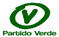 